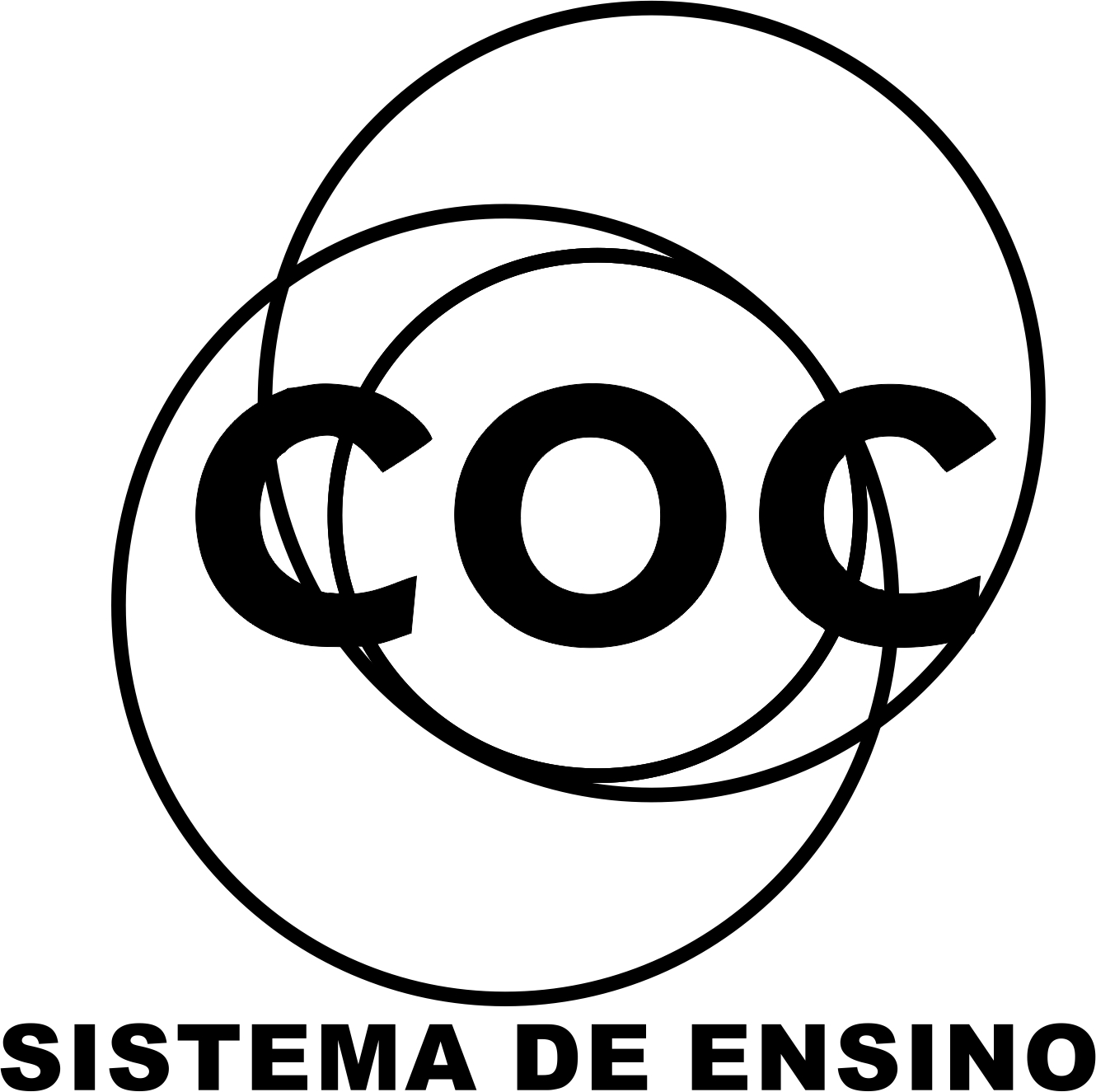 BANCO DE QUESTÕES INGLÊS 7° ANO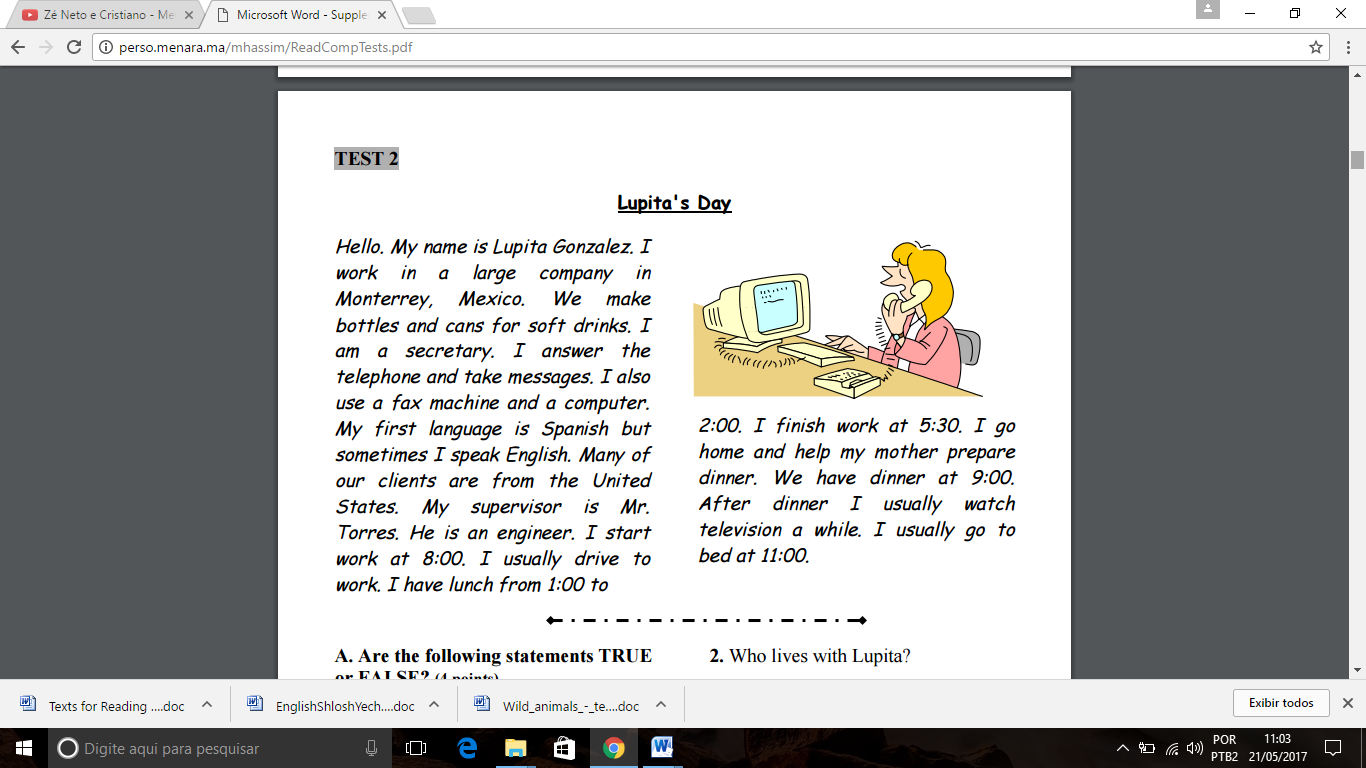 1- Are the following statements TRUE or FALSE? (As sentenças são verdadeiras ou falsas?)a) Lupita works in a small company (    )b) Lupita is na engeneer (     )c) Mr. Torres is Lupita´s supervisor  (    )d) Lupita doesn´t watch television  (    )Answer the following questions  from the text:2-How does Lupita go to work? (Como Lupita vai ao trabalho?)________________________________________________________________________________________________________________________________________________________________________________3- Who lives with Lupita? (Quem mora com Lupita?)________________________________________________________________________________________________________________________________________________________________________________4- What time does she leave her office? (Que horas ela sai do trabalho?)________________________________________________________________________________________________________________________________________________________________________________5- What does Mr. Torres do? (O que o senhor Torres faz?)________________________________________________________________________________________________________________________________________________________________________________6- Complete the sentence from the text: (Complete as frases do texto:)a)Before she goes to bed, Lupita_____________________________________________________________.b) Lupita speack Spanish, but she_____________________________________________________________.7- Choose the alternative that complete this frase correctly“_________ they __________ ecology?” (Escolha a alternativa que completa a frase corretamente “________ they __________ ecology?”a) Does – study. b) Do – study. c) Do – studies. d)Does – studies.e)None.8- Choose the alternative that complete this frase correctly “Peter ____________ many books”.  (Marque a alternativa que complete corretamente a frase “Peter ____________ many books”. )a) have.b) havesc) has.d) hases.e) none.9  Choose the alternative that complete this frase correctly: “John and Mary __________ in the lake”. (Marque a alternativa que complete corretamente a frase “John and Mary __________ in the lake”:)a) don’t swim. b) doesn’t swim. c) don’t swims. d) doesn’t swims.e) none.10- What is the negative form for “John cries all night.”?  (Qual a forma negativa para “John cries all night.”)a) John doesn’t cries all night. b) John not cry all night. c) John don’t cries all night. d) John doesn’t cry all night.e) none.11- Wha is the interrogative form  for “They eat vegetables every day”? (Qual a forma negativa para “John cries all night.”)a) Does they eat vegetables every day? b) Do they eat vegetables every day? c) Does they eats vegetables every day? d) Do they eats vegetables every day?e) None12- Check the alternative whose sentence is correct in relation to the study of Simple Present. (Marque a alternativa cuja frase esteja correta em relação ao estudo do Simple Present.)a) I washes the dishes. b) They corrects the composition. c) You need money. d) She live in New York.e) None13- Check the alternative that correctly used the auxiliary verb to do (do / does) in the Simple Present.Marque a alternativa que empregou corretamente o verbo auxiliar to do (do / does) no Simple Present.  a) Does my friends play basketball every day?  b) You doesn’t have a good English dictionary. c) She don’t work here. d) Do those children study English?e) None14- Relate the columns, and then mark the alternative that contains the correct sequence.       (Relacione as colunas e depois marque a alternativa que contenha a sequência correta.) (1) Do you drink milk?                              ( ) No, we don’t.(2) Do they take the subway?                  ( ) Yes, I do.(3) Do we like to play football?                ( ) No, she doesn’t. (4) Does she speak French?                     ( ) No, they don’t. a) 3 – 1 – 4 – 2 b) 1 – 3 – 2 – 4 c) 4 – 2 – 3 – 1 d) 3 – 1 – 2 – 4e) none15- The correct conjugation of the verbs below in the 3rd person singular is. (A conjugação correta dos verbos abaixo na 3ª pessoa do singular é:) to fly – to stay – to Kiss – to drink a) flies – staies – kiss – drinkies. b) flys – stays – kisses – drinkes. c) flys – staies – kissies – drinks. d) flies – stays – kisses – drinks.e) none16- Check the alternative that has the phrase "We cry when we are sad" transformed into the 3rd person singular (Marque a alternativa que tenha a frase “We cry when we are sad” transformada na a 3ª pessoa do singular.) a) I cry when I am sad. b) They cry when they are sad. c) She cries when she is sad. d) You cries when you is sad.e) None.17- Read the comic strip and answer: (Leia a tira e responda:)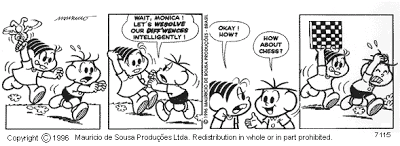 Write T (True) or F (False):a. (__) Cebolinha had na idea that worked.b. (__) Chess means cheque.c. (__) Mônica agreed with the idea of Cebolinhad. (__) Both were happy in the ende. (__) Mônica made up her mind.18-  Read the text:THE  U.S. IS  ATTACKED  BY  TERRORISTSOn Tuesday morning , September 11 at 8:47 a.m. an airplane crashed into the World Trade Center. A second airplane followed at 9:03 a.m.In New York , hundreds of New York firemen went in to rescue the World Trade Center workers. These brave men lost their lives when the buildings collapsed. New York Mayor Rudoph Giuliani says thousands of people have been killed. At the moment no one is sure who is behind this attack.Choose: "true" or "false" (escolha “verdadeiro” ou “falso”The people read the article on Wednesday morning. ( true \ false)The firemen of New York were brave people. (true \ false)They know who is behind this attack. (true \ false)The World Trade Center workers went in to help the firemen. (true \false )19- What happened to the firemen who went into the Billings? (O que aconteceu com o bombeiro que foi para os destroços?)_____________________________________________________________________________________20- How many people were killed in the terrorist attack? (Quantas pessoas foram mortas no ataque terrorista?)__________________________________________________________________________________________________________________________________________________________________________21- Write sentences to describe people in box. Using the information in box B.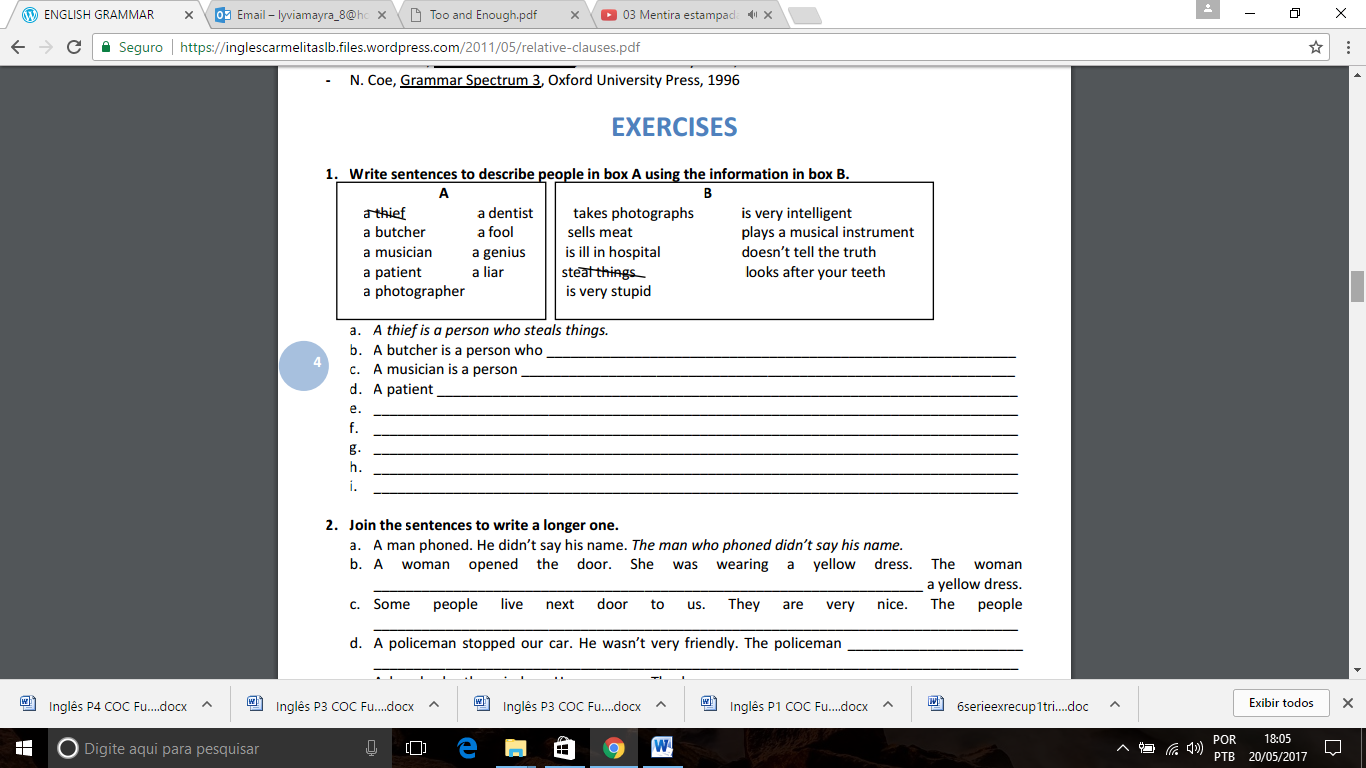 22- Circle the uncountable nouns: (Circule os nomes incontáveis:)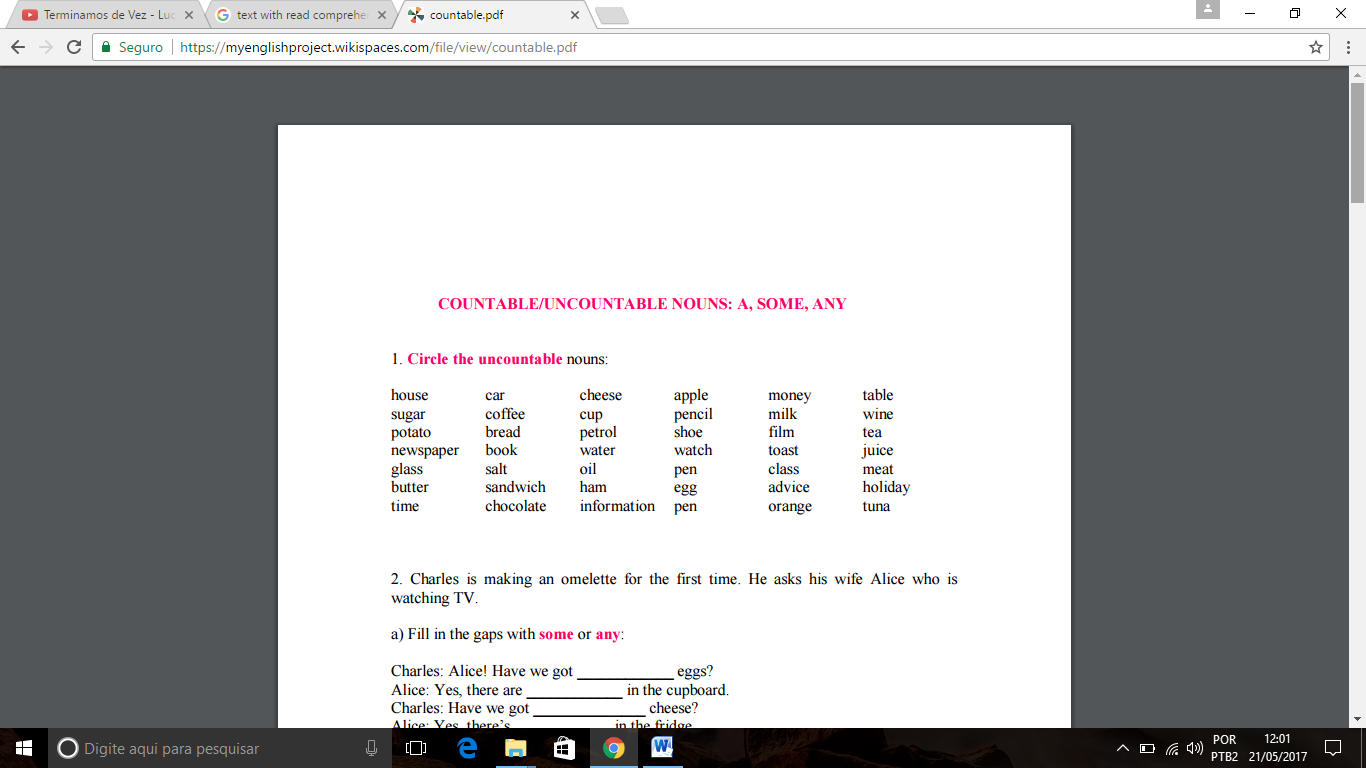 23- Read and find the drinks and foods and write them in the boxes. Leia e encontre as bebidas e comidas e escreva-as nas caixas.)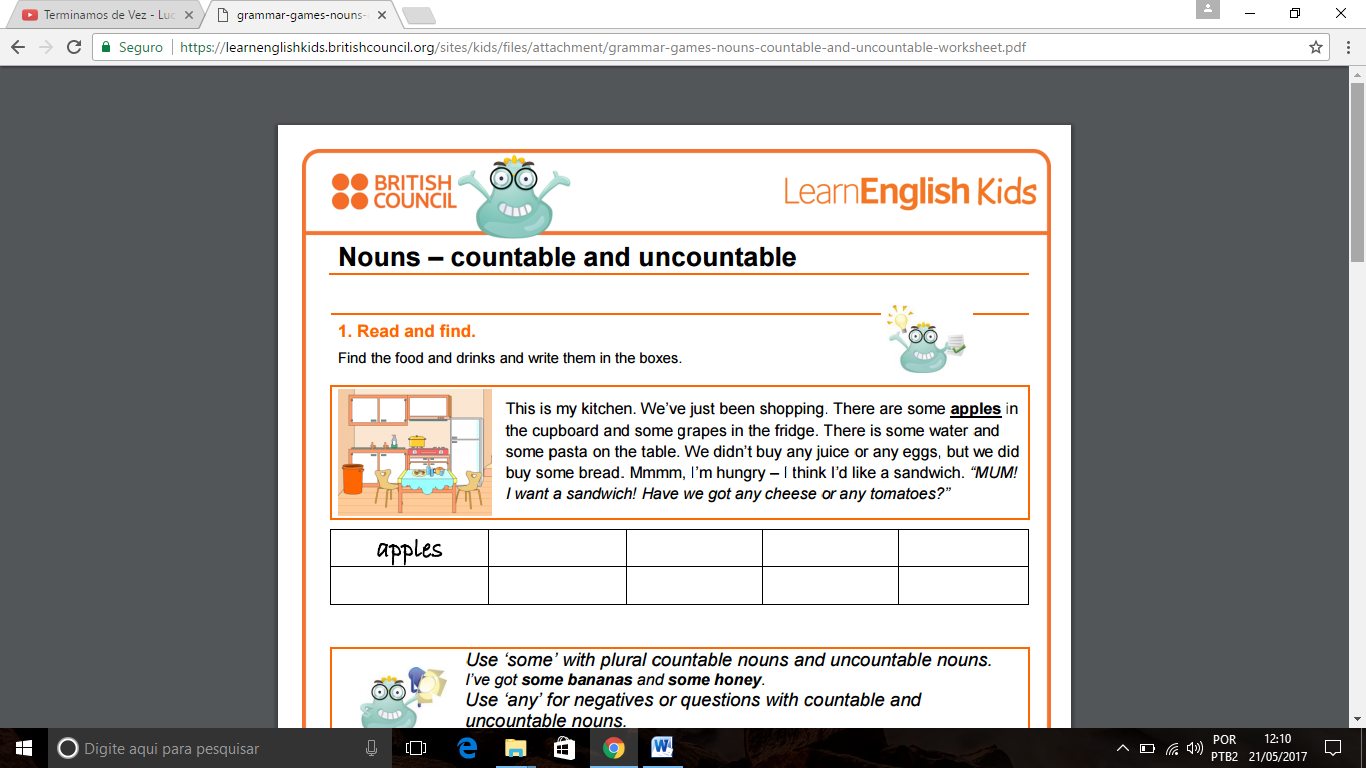 24- Write the words in the exercise 23 in the correct group: (Escreva as palavras do exercício 23 no grupo correto:)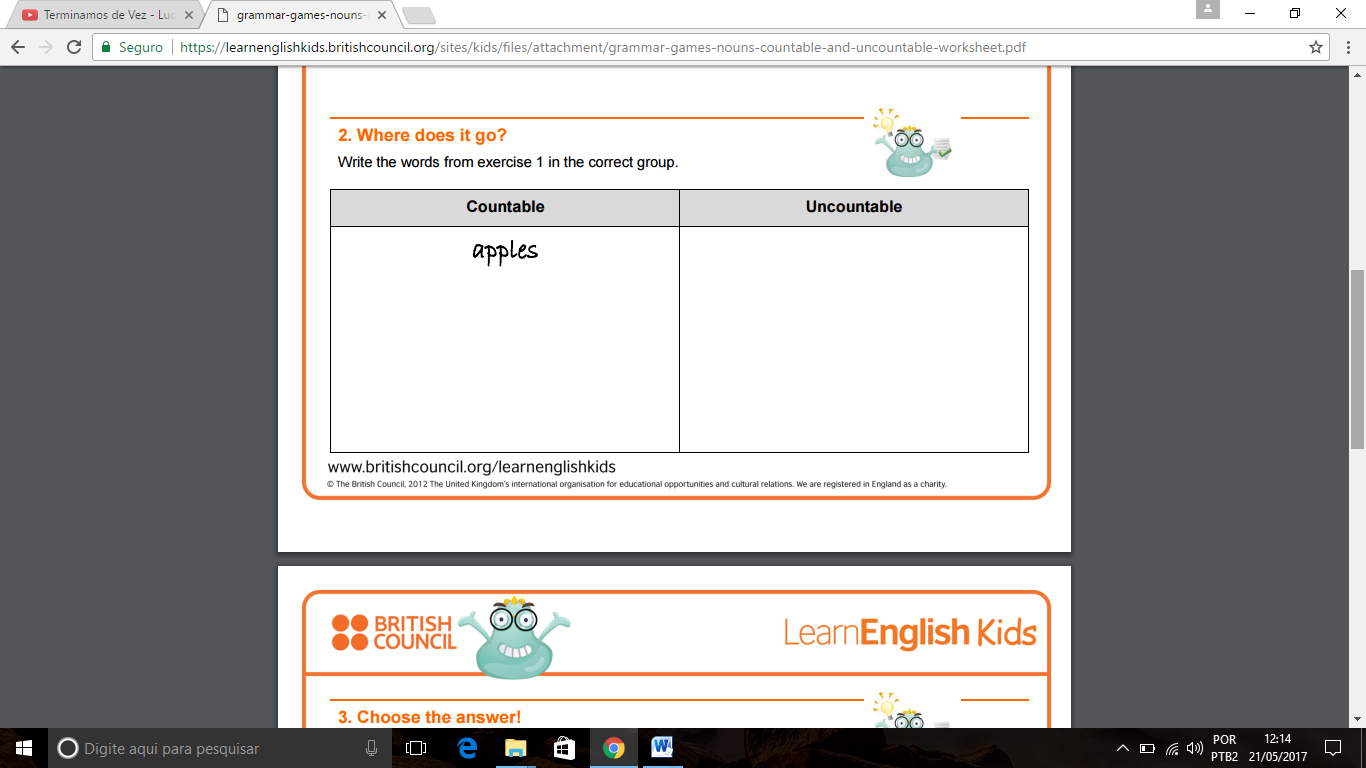 25- The uncountable noun chocolate can also be countable (a chocolate). Which other nouns in the box can sometimes be countable depending on the context? ( O nome incontável “chocolate pode se tornar contável (a chocolate). Quais outras palavras na caixa podem ser algumas vezes contáveis dependendo do contexto?)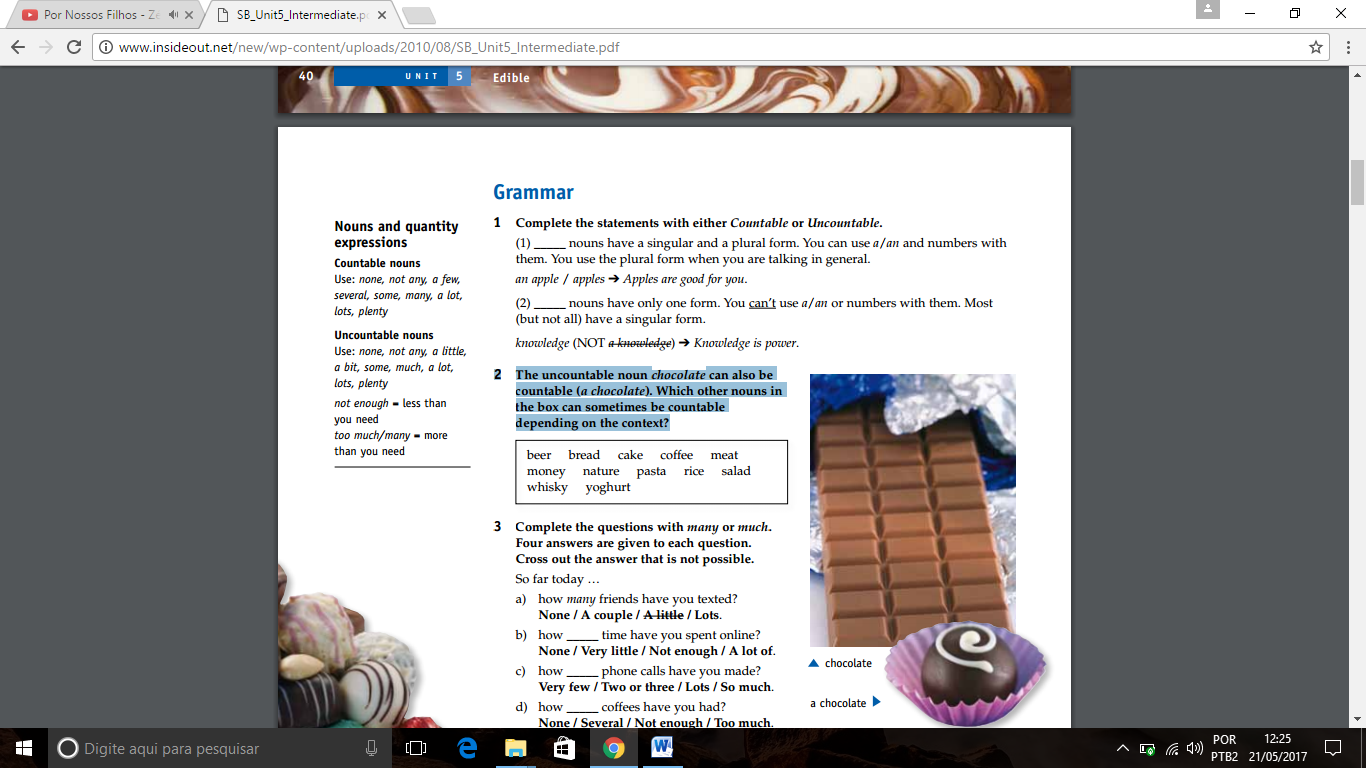 26-Match words from column A with words from Column B to make common collocations. (Ligue as palavras da coluna A com coluna B. Faça colocações comuns: ) 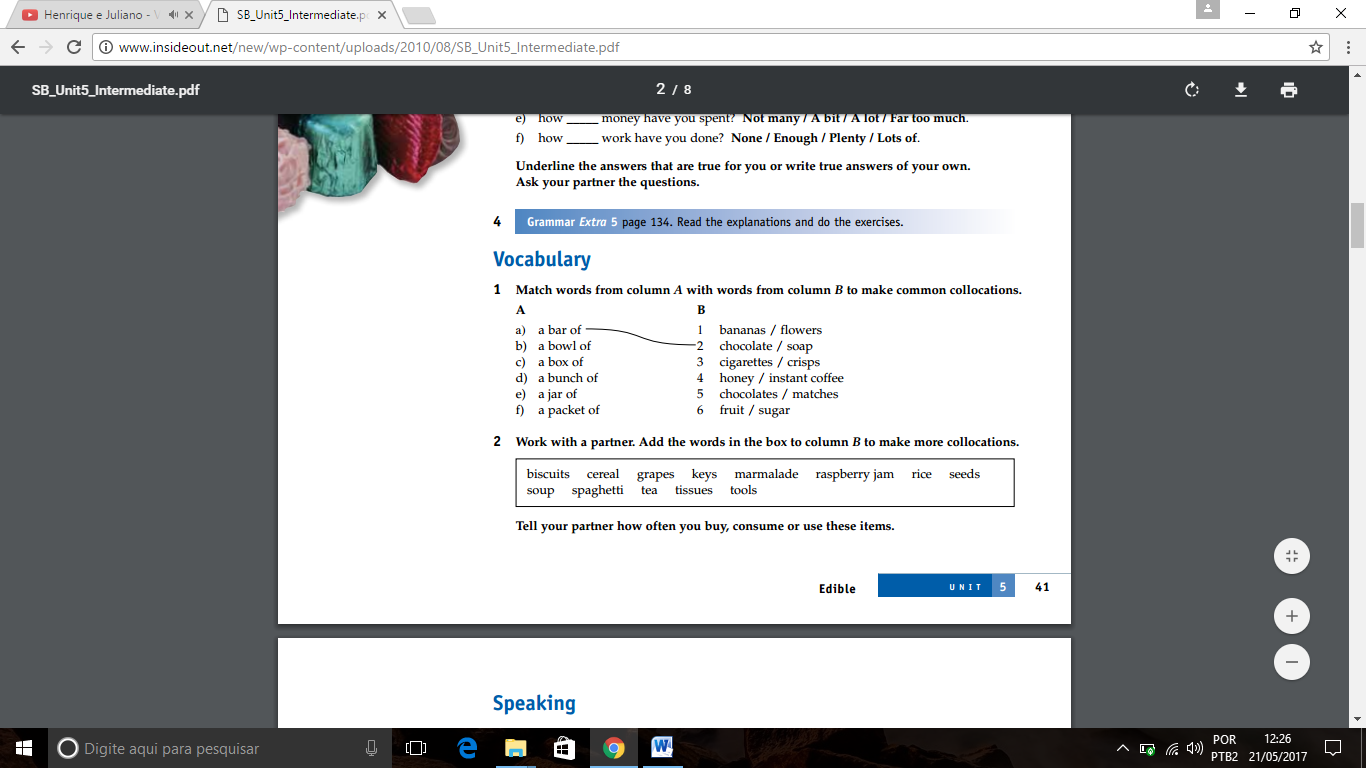 27- Decide whether you have to use much or many. Tick the correct answer. ( Decida quando você deve usar much ou many. Marque a opção correta:)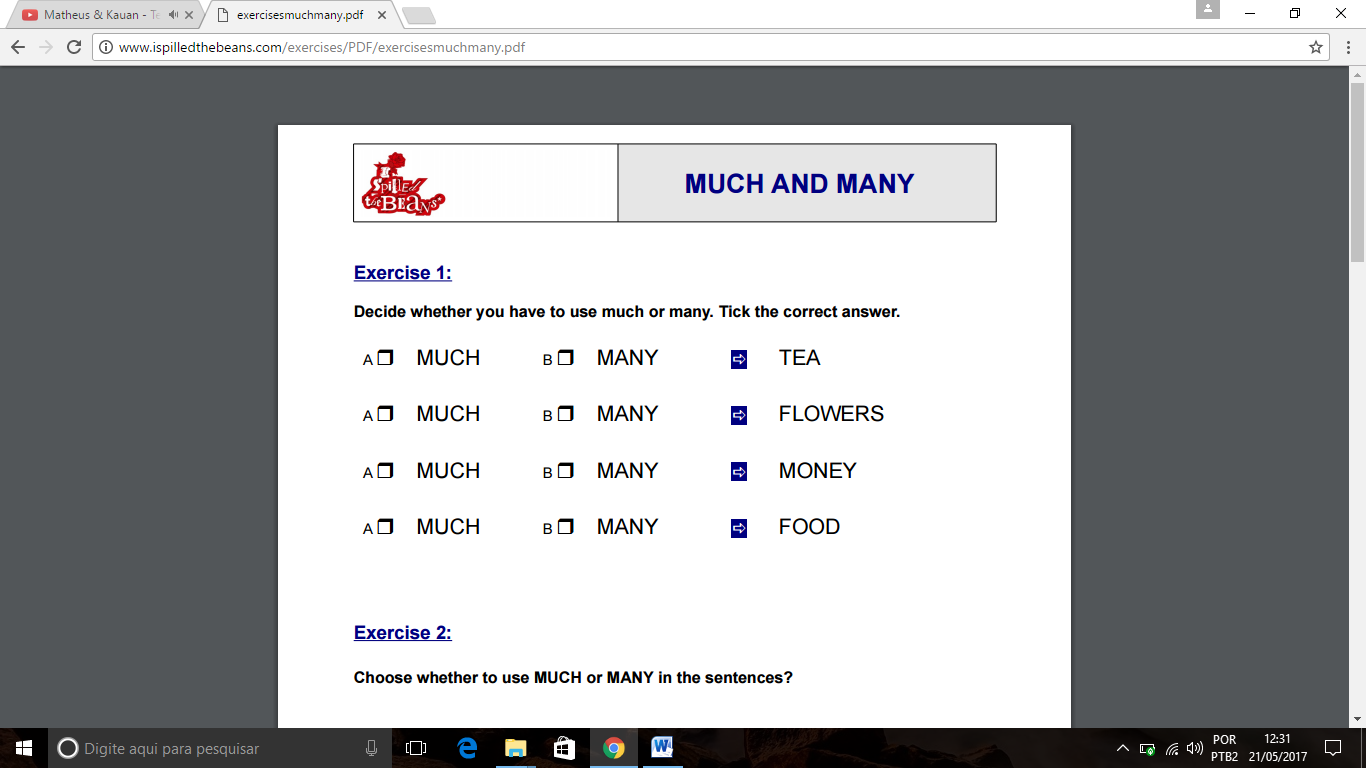 28- Decide whether you have to use much or many: (Decida quando você deve usar much ou many)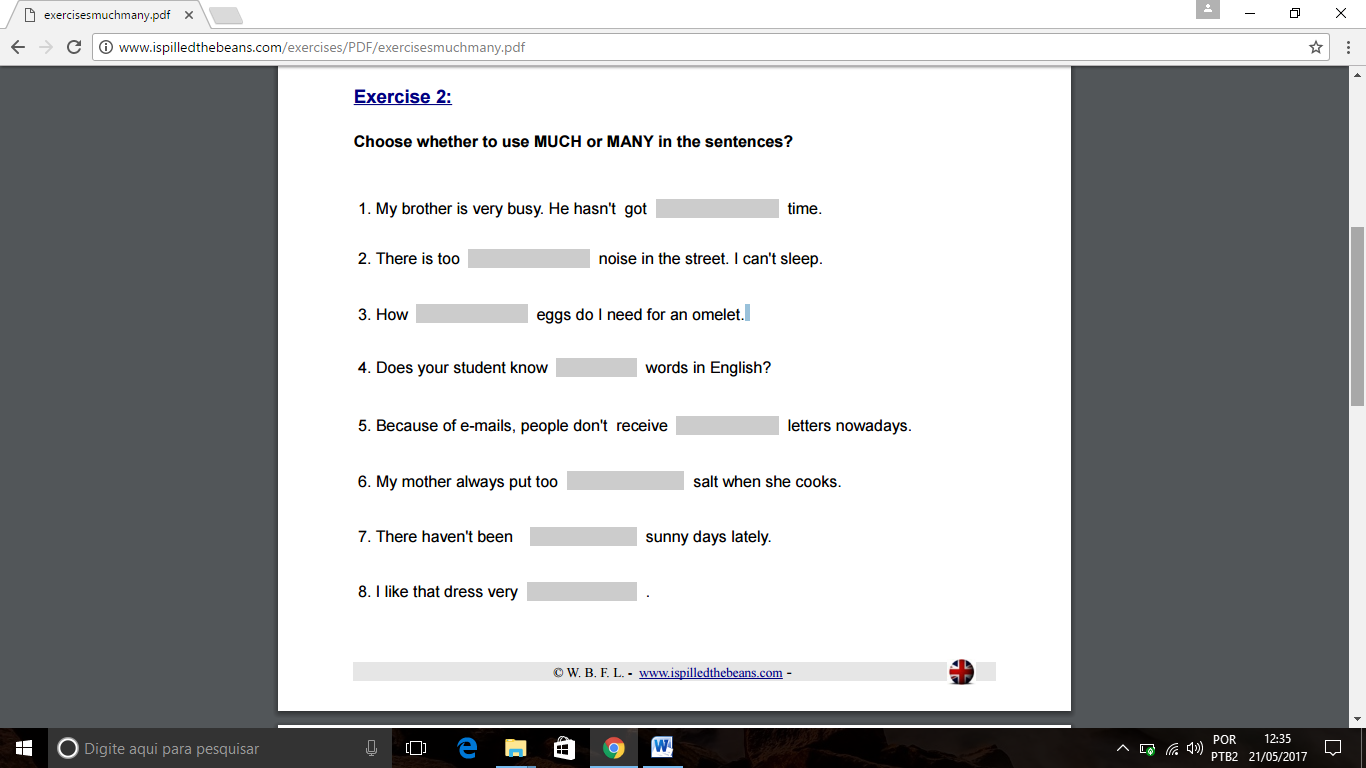 29- Decide whether you have to use much or many. Tick the correct answer. ( Decida quando você deve usar much ou many. Marque a opção correta:)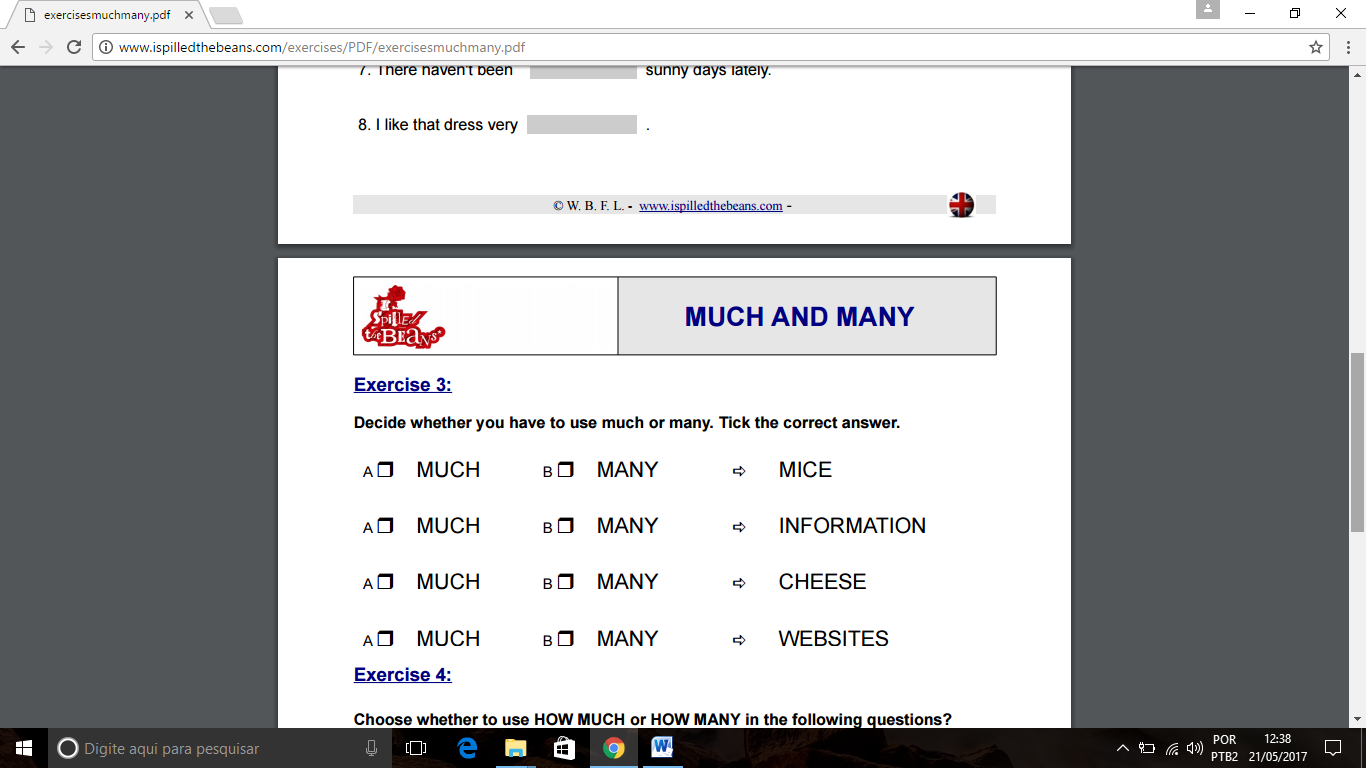 30- Put much or many: (Coloque much ou many:)a) I haven´t got much time.b) There aren´t ______________________ people here.c) Are there ________________________ Americans in your school?d) I don´t eat _______________________ meat.31- Complete this postcard by using “AM, IS, ARE, AM NOT , ISN’T,AREN’T”: (Complete este postcard usando “AM, IS, ARE, AM NOT , ISN’T,AREN’T”:)32- Fill in the Regular verbs in parentheses into the sentences. Use the Simple Past Tense. (Transforme os verbos regulares entre parênteses. Use o Simple Past.)1. Lico __________ soccer yesterday. (to play)2. Sarah __________ a cartoon on TV. (to watch)3. They __________ their books. (to carry)4. He __________ his father last Saturday. (to help)5. John and Mary __________ the house. (to clean)33. Fill in the Irregular verbs in parentheses into the sentences. Use the Simple Past Tense. (Transforme os verbos irregulares entre parênteses. Use o Simple Past.)1. She _________ a beautiful car last week (to drive)2. Frank _________ the whole pizza. (to eat)3. They ________ a very good teacher last year. (to have)4. The candidates _______ their opinion on the paper. (to write)5. He _________ his favorite song. (to sing)34. Change the sentences below into the interrogative and negative forms of the Simple Past Tense. (Passe as sentenças abaixo para as formas negative e interrogative do Simple Past).1. His grandfather died 8 years ago.I._________________________________________________________________N.________________________________________________________________2. My cousin lived in France 2 years ago.I._________________________________________________________________N.________________________________________________________________3. I rode my bike to school this morning.I._________________________________________________________________N.________________________________________________________________35- 4. Put the sentences in the Simple Past Tense. (Ponha as sentenças no Simple Past:)1. My father goes to the office by car._____________________________________________________________________2. I drive his car to work in the morning._____________________________________________________________________36- Read the passage and answer the questions: (Leia a passagem e responda as questões:)Sophia:   I am Sophia Berger. Are you Jordan Turner?Jordan:   Yes, I am. Are you English?Sophia:   Hector is. I am French. Are you from the United States?Jordan:   Yes, I am. Hector, are you from London?Hector:   Yes, I am. Are you from California?Jordan:   No, I am from New York City. Is London a big city?Hector:   Yes, it is a big city. Sophia, are you from Lyon?Sophia:   Yes, I am from Lyon.Hector:   Is Lyon near Florence?Sophia:   No, it isn’t. Florence is in Italy.Hector:   Oh, isn’t it in France? I am a real fool.Jordan:   No, Hector. Of course you are not a fool! Are you and Sophia students?Hector:   I am a student. She is an actress in France. We are tourists in the United States.Sophia:   Are you a student, Jordan?Jordan:   No, I am not a student. I’m a lawyer. I am on a holiday.* Give long answers. If the answer is negative, then give the right answer:Example: Is Sophia from Paris?	…No, she isn’t…… She is from Lyon……………. 37- Is Jordan from California?……………………………………………………………..  38- Is Florence in Italy?	……………………………………………………………..39- Are Sophia and Hector students?      ………………………………………………………………………………………….  40- Is Hector from Manchester?………………………………………………………………………………………….41-Write the  correct verb phrase in the box below the Picture. (Escreva a correta frase verbal nas caixas das imagens abaixo: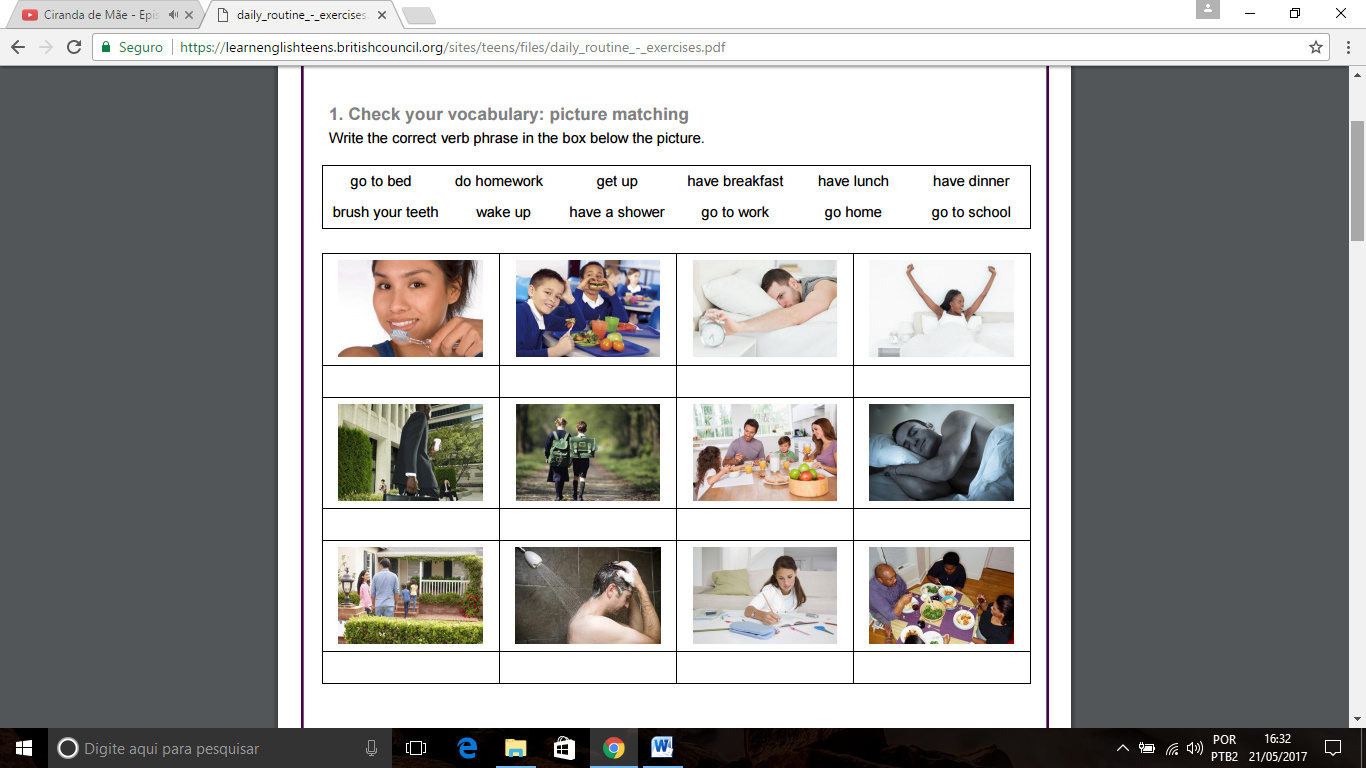 42- Complete the sentences using the words in the box. (Complete as sentenças usando as palavras na caixa:)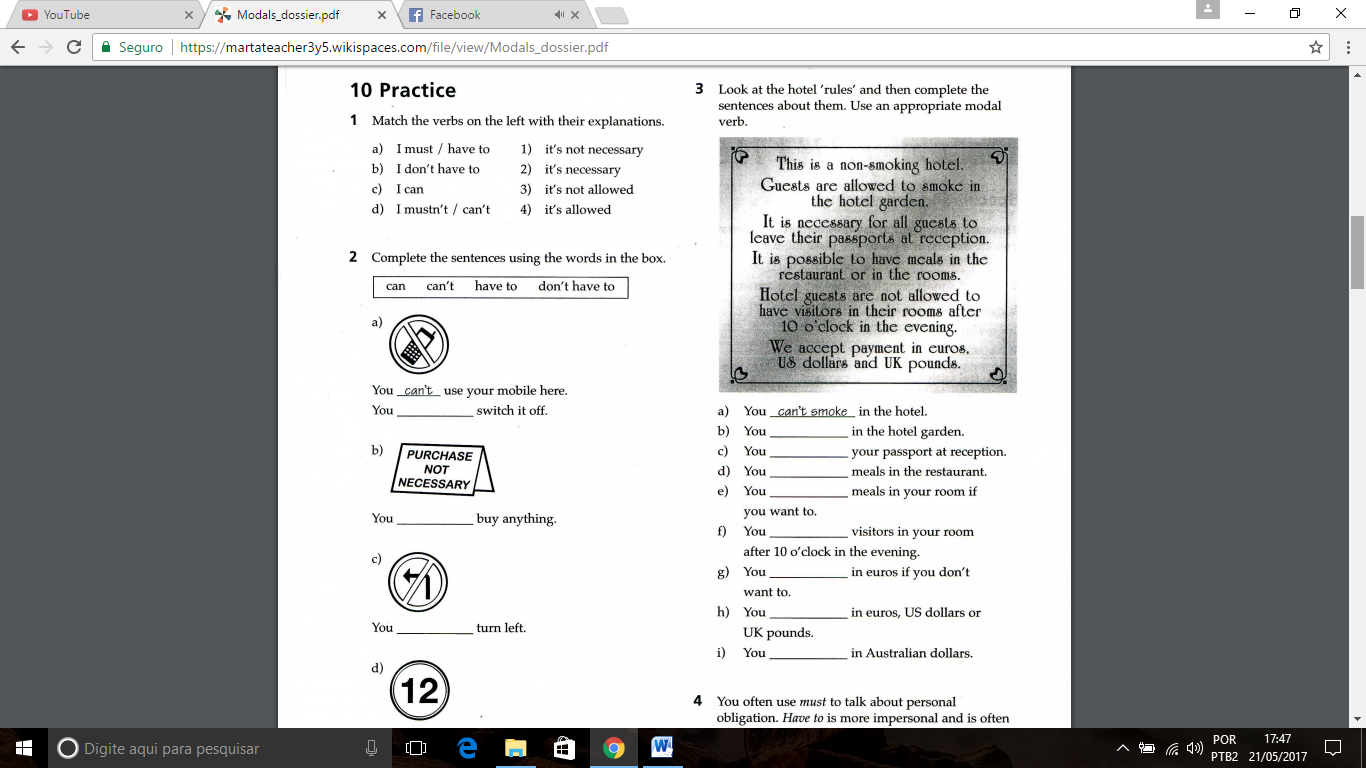 43- Look at the hotel ‘rules’ and then complete the sentences about them. Use apropriate modal verb.  (Olhe as regras do hotel e depois complete as sentenças sobre ele.)- 44- Find 8 hobbies. Mark and copy them. (Encontre 8 hobbies. Marque e copie-os.)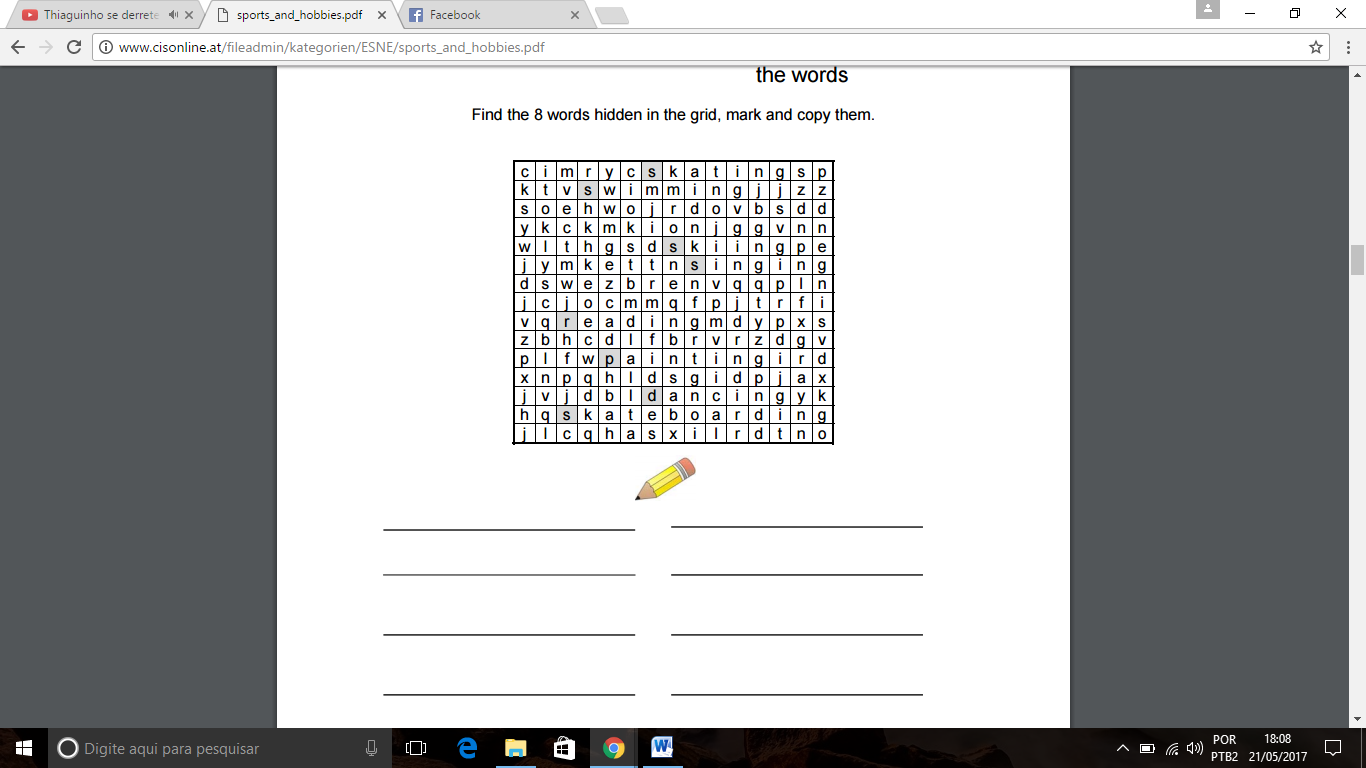 45- What do we need? (O que nós precisamos para fazer?)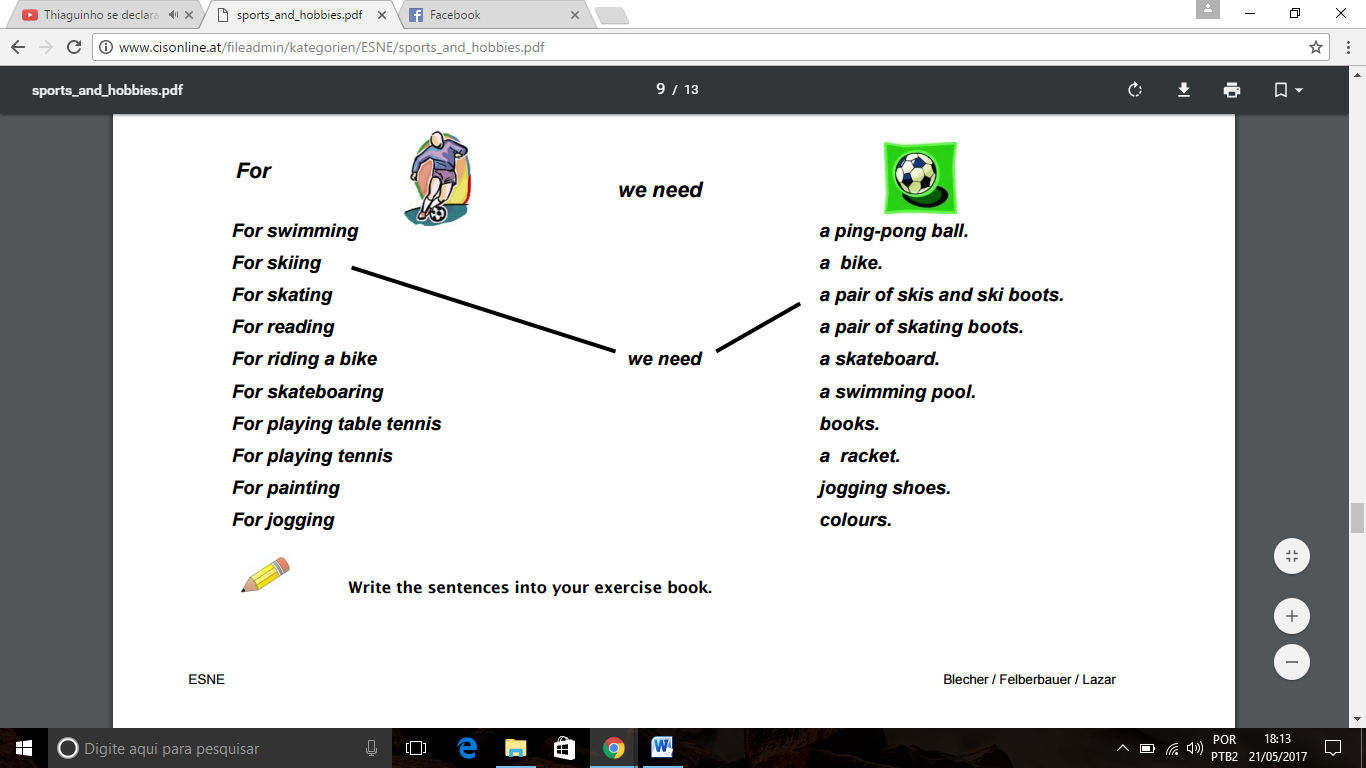 46- Correct these sentences: (Corrija as sentenças:)1. My boyfriend’s the mother is a very nice person.______________________________________________________________________2. Where are Charles and Peter’s car?______________________________________________________________________3. I don’t know where the kids’s bikes are.______________________________________________________________________4. They need to respect the poor people’ rights.______________________________________________________________________47-Put the verbs into the Past Tense Continuous Form: (Ponha os verbos no Past Continuous:)I (read) _______________ a book when he came in.The sun (shine)_____________________ when he went out.When you came in I (write) ________________________ .       4.    I came in while he (write) _________________________.48- Put the verbs into the correct form, Past Continuous or Past Simple: (Ponha os verbos na forma correta, Past Continuous ou Past Simple:)I (see) _________________ Sue in town yesterday but she (not/see) _________________ me. She (look) _____________________ the other way.I (meet) _______________________ Tom and Ann at the airport a few weeks ago. We (have) ___________________ a chat while we (wait) _____________ for our flights. I (cycle) _____________________ home yesterday when suddenly a man (step) ________________________ out into the road in front of me. I (go) __________ quite fast but luckily I (manage) ________________________ to stop in time and (not/hit) _____________________ him.49- Put the verbs into the correct form, Past Continuous or Past Simple: (Ponha os verbos na forma correta, Past Continuous ou Past Simple:)I lit the fire at 6:00 and it (burn) ___________________ brightly when Tom came in at 7:00.I (make) ___________________ a cake when the light went out. I had to finish it in the dark.      3.   I didn’t want to meet Paul so when he entered the room I (leave) ____________.50- Put the verbs into the correct form, Past Continuous or Past Simple: (Ponha os verbos na forma correta, Past Continuous ou Past Simple:)He (have) ____________________ a bath when the phone rang. Very unwillingly he (get) _________________ out of the bath and (go) ____________to answer it.My dog (walk) __________________ along quietly when Mr Pitt’s Pekinese attacked him. On Sundays he always (wear) __________________ a bowler hat and (carry) ___________________ an umbrella.Hello!My name ….is….. Jack, and this ….is… Sue.She ……. my sister. Sue …….. twelve years old and I …… sixteen.We ……. adults. We …….. students. We ……… Canadians. We …………. Americans.We ……….. from Chicago. Chicago ……….. in the United States.                                                                                                                   Best regards,                                                                                                                   Jack